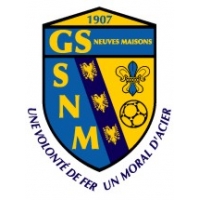             Stade André Courrier, rue Pasteur 54230 Neuves Maisons                   Tél. /Fax : 03 83 47 53 49 – secrétariat : 03 83 47 07 09                 Mail : gs.neuvesmaisons.foot@wanadoo.fr                    A tous les licenciés et parents Afin de clôturer cette année sportive riche en rebondissement et émotion.Le comité du GSNM vous propose de partager un moment convivial le dimanche 24 juin 2018 a partir de 11 heures  , nous mettons à disposition les BARBECUES du club sur lequel vous pourrez griller vos viandes tirés du sac. Merci de prévoir également desserts et boissons tirés du sac.Le club se chargera des frites  et mettra votre disposition des tables et bancs.A l’issue du repas nous organiserons des petits matchs Licencies contre Parents.Pour répondre au mieux à l’organisation de cette journée Ci-dessous le coupon réponse à nous remettre impérativement avant le 17 juin 2018                                  Le comité du GS Neuves Maisons NOM :                                                          Prénom :Participera                       Oui   /   Non  Nombre de Personnes       